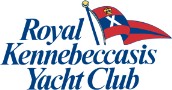 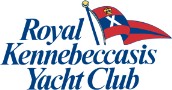 Royal Kennebeccasis Yacht ClubSail NB Circuit Regatta July 31st  & Aug. 1st, 2021 NOTICE OF RACELaser, Laser Radial, Laser 4.7, C420, OptimistVENUEThe 2021 Royal Kennebeccasis Yacht Club, Sail NB Circuit Regatta is organized by the Royal Kennebeccasis Yacht Club in conjunction with Sail NB.ELIGIBILITYThe 2021 Royal Kennebeccasis Yacht Club, Sail NB Circuit Regatta is an open event.CLASSESClasses Competitors are expected to bring their own boats. This event is open to the following classes.Single-Handed Laser	 Single-Handed Laser Radial 	 Single-Handed Optimist	 Double-Handed 420	Other classes may be accepted providing acceptance by the organizing authority and a minimum of three (3) boats register.RULESThe regatta will be governed by the 2021 – 2024 Racing Rules of Sailing (RRS), the prescriptions of Sail Canada, the rules of the 29er, Laser, Laser Radial, Laser 4.7, 420, and Optimist classes, except as any of these are changed by the Notice of Race or by the Sailing Instructions.ENTRIESEligible boats may be entered by completing registration with the organizing authority in accordance with the Notice of Race. Entry Fees are $60.00 for single-handed boats and $120.00 for double-handed boats.Registration will occur between 0830 hrs and 1000 hrs on Saturday July 31st, 2021.Make cheques payable to the Royal Kennebeccasis Yacht Club.PRIZESPrizes will be awarded to the top three (3) finishers in each class.SAILING INSTRUCTIONSSailing Instructions will be made available to competitors at registration and will be posted on the official notice board located at the clubhouse.SCHEDULE OF RACESEleven (11) races are scheduled, of which 1 race must be completed to constitute a series.Races are scheduled as follows:Saturday	- Skippers Meeting 1000 hrs Saturday	- First Race 1100 hrs Sunday	- First Race 1030 hrsNo warning signal will be made after 1500 hrs on the last day of racing.All subsequent races after the first race of the day will be started as soon as practicable after the conclusion of the preceding race.SUPPORT BOATSAll coaches and athlete support personnel shall sign the Sail Canada Coaches' Code of Conduct at the registration desk. Failure to complete the form satisfactorily shall be cause for such personnel not being allowed on the race courses.Except to assist a boat in distress requiring assistance, support boats of team leaders, coaches and other support personnel shall not be within 50 meters of the racing area of any course from the time of the preparatory signal for the first class to start until all boats have finished or the race committee has signalled a postponement, general recall or abandonment.SAFETYAll participants are required to wear personal buoyancy. (Amends RRS 40)A 5-m. by 7-mm painter line must be attached to each yacht's mast.DISCIPLINEAll competitors, coaches and chaperones shall comply with the Sail Canada Code of Conduct. When a protest establishes a violation of these guidelines, the Jury may reject or cancel the entry of a boat or exclude a competitor from further competition at any time.  This modifies RRS 76.1.CHARTER BOATS A limited number of sailing school boats are available for charter.  RKYC Learn to Sail Charter InformationMembersOptimist Evening (3 hours) - $20Optimist per Day - $25C420 per Day - $40Non-Members (Available to visiting sailors taking part in events at the RKYC)Optimist per Day - $30C420 per Day - $50To reserve a boat – contact Gary SullivanINQUIRESFor any inquires into this event please contact Gary Sullivan – Gary.Sullivan@nbed.nb.ca or 506-333-3876